    　　　　やまなし心のバリアフリー宣言事業所☆ この企業・事業所へのお問い合わせ先 　 ホームページ　 http://www.tsurushinkumi.co.jp/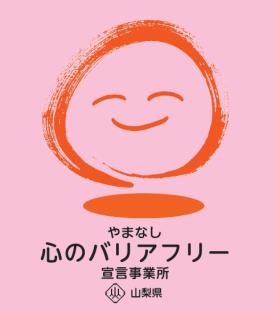 所在地   富士吉田市下吉田２丁目１９番１１号担当部署　 －（登録なし）担当者   －（登録なし）電話番号   ０５５５－２４－４８５０ＦＡＸ番号   ０５５５－２２－２６２４事業所名 都留信用組合　　（本部・県内２２店舗）宣言内容 ◇　全ての障害者に対して、障害を理由とする不当な差別をいたしません。◇　全ての障害者に対して、合理的な配慮の提供に努めます。◇　障害者と障害者でない者が相互に人格と個性を尊重し合いながら共に暮らすことができる共生社会の構築に係る取組を進めます。主な取組 ○　受付窓口にコミュニケーションボードを設置して対応しています。○ 点字ブロックの設置や、可能な場所へのスロープの設置など、建物のバリアフリー化を進めています。○ 職員に対し必要な研修を実施するとともに、障害者からの要望の収集とその対応に努めています。